Meeting Report - BoGDecember 2, 2019.************************.Board of Governors Members: John Allen,    Stefan Mozar,  Murlin Marks,  Daniece Carpenter,  Mike Nicholls,  Steli Loznen,  Ken Kapur,   Wen-Chung Kao,  Fabio Furlan,  Don Gies,  Jeff Pasternak,  Lei Wang,  Michael Anderson,  Daren Slee,  Bansi Patel,  V. Jayaprakasan,  Catherine Pell,  Kim Fung (KF) TsangParticipants: John Allen,   Daniece Carpenter,  Mike Nicholls,   Ken Kapur,   Fabio Furlan,  Don Gies,  Bansi Patel,  Guests:: Silvia Diaz MonnierGuests:Silvia Diaz MonnierCall to order _5:05_____ pm Central USA timeAdjourn        _6:06_____ pm Central USA time	Welcome: No items to add to the agendaApproval of Agenda – Motion made and passed	Housekeeping and Secretary's Report: GeneralPrevious Meeting Report has not been completed.  It will be circulated shortly.	Working item Topics: BoG ElectionElection arrangements are in process	Past President's Report: No report 	President-Elect's Report: No report 	Treasurer's Report:  All expenses should be submitted by the end of 2019Planning for 2020 and 2021 should be started nowTreasurer’s Report:  ___________	VP Member Services: Chapter chair meeting in Austin went wellDiscussed some concerns and ideas which help all chaptersReviewed Corporate Connections programMembership is growing slowlyGlobal outreach – promotion in India for student membership and with VITComment that we should contact the current members more than at chapter levelMuch interest at TAB in the Virtual ChapterContact with student orgs to introduce PSESWorkforce DevelopmentForesee a possible gap when the current workforce leaves or retiresPropose a group, who invited PSES, to investigate the situation with development to address the findingsNo financial cost at this timeMember Services Report:  ___________	VP Technical Activities :  No updates since November ReportDistinguished Lecturer ProgramProgram will begin January 1 with 2 DLsMentoring ProgramProgram documents forwarded to BoG for reviewMedical Devices TAActivation completed with new ChairNewsletter articlesAll active TCs are requested to submit at least one article per quarterTechnical Activities Report:  _____________	VP Communications:  Newsletter Not enough content for 3rd quarter so will combine with 4th quarterElection Voting will begin Dec 136 candidates are listedCommunications Report: ___________	VP Conferences:  No Report LIAISON Reports Any Reports? Discussed various opportunitiesIEEE is looking at creating a software safety standard	Old BusinessMeeting time and date for 2019:  _______Monthly meeting for BoG	New BusinessJanuary meeting to be a strategy meeting on the leadership for PSESScheduled for Jan 7, 2020 at 9 AM Central USA timeJohn to confirm TAB meetings for 2020Meetings in 2020 announcement	Concluding Remarks	Adjourn                   6:06 pm  Face to Face MeetingsAll Day Board Meetings - 20192019 Symposium (May 6,7,8)  – May 5, 2019 Fall meeting  -  Fall conference – Austin, Texas – Nov. 10, 2019Monthly Web Conferences2019  -  First Monday of each month – Time varies -  Central US time2019 Web ConferencesJanuary 7February 4 March 4 April 1 May 6  (cancelled)June 3July 1 August 5  September 9 October 7 November 4 December 2 2020 Web ConferencesJanuary 7 – 9 AMReminder – USA Daylight Saving Time BEGINS on March 10, and ENDS on Nov. 3, 2019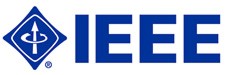 IEEE Product Safety Engineering Society 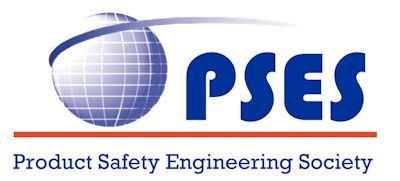 